.Non-country alternative: "One Call Away" - Album - "Nine Track Mind" - Charlie PuthStart after 32 counts - No Tags, No RestartsNIGHTCLUB BASIC, SWAY X2, STEP BACK, STEP RIGHT, CROSS LEFT, ROCK RIGHT, RECOVERWEAVE LEFT, SWEEP, STEP, STEP ¼ TURN RIGHT, TRIPLEROCK RECOVER COASTER STEP, ¼ PIVOT TURN X2JAZZ BOX ¼ TURN, ROCK, RECOVER, BEHIND, SIDE, CROSSSMILE AND HAVE FUN!!!Contact ~ Email – SneakersNSpurs@neo.rr.com2 AM Calls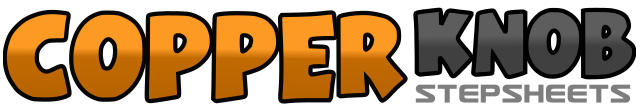 .......Count:32Wall:4Level:Improver.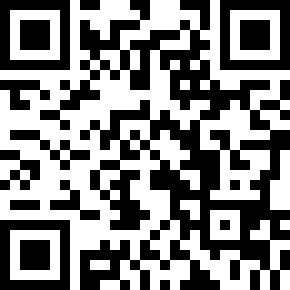 Choreographer:Gloria Stone (USA) - March 2012Gloria Stone (USA) - March 2012Gloria Stone (USA) - March 2012Gloria Stone (USA) - March 2012Gloria Stone (USA) - March 2012.Music:Break on Me - Keith Urban : (Single)Break on Me - Keith Urban : (Single)Break on Me - Keith Urban : (Single)Break on Me - Keith Urban : (Single)Break on Me - Keith Urban : (Single)........1,2&3,4Step Right large to right, Rock Left slightly behind Right, Recover Right, Sway left, Sway right5&6,7,8Step Left back ¼ turn to right, Step Right, Cross Left over Right, Rock right to right, Recover Left - 3:001-4Step Right over Left, Step Left to left, Step Right behind Left, Sweep Left back5,6,7&8Step Left, Step Right ¼ turn right, Step Left forward, Step Right together, Step Left forward forward - 6:001,2,3&4Rock Right forward, Recover Left, Step Right back, Step Left together, Step Right forward5-8Step Left forward, Pivot ¼ turn right (weight to Right) X2	12:001-4Cross Left over Right, Step Right back, Step Left ¼ turn Left, Cross Right over left5,6,7&8Rock Left to left, Recover Right, Step Left behind Right, Step Right to right, Cross Left over Right - 9:00